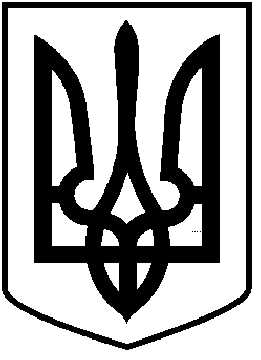 ЧОРТКІВСЬКА  МІСЬКА  РАДАТРИДЦЯТЬ СЬОМА СЕСІЯ ВОСЬМОГО СКЛИКАННЯРІШЕННЯ04 лютого 2022 року                                                                                       № 962м. ЧортківПро затвердження технічних документацій із землеустрою щодо встановлення (відновлення) меж земельних ділянок в натурі (на місцевості) та передачу громадянам безоплатно у власність земельних ділянок в с. Бичківці  Чортківського району Тернопільської області        Розглянувши заяви громадян, керуючись ст.  12, 22, 40, 81, 116, 118, 120, 121, 122, 125, 126, 186 Земельного кодексу України, Законом України «Про землеустрій», Законом України «Про Державний земельний кадастр» ст. 26  Закону України «Про місцеве самоврядування в Україні», міська радаВИРІШИЛА:1.Затвердити технічні документації із землеустрою щодо встановлення (відновлення) меж земельних ділянок в натурі (на місцевості) та передати земельні ділянки безоплатно у власність :1.1.Гр.*** для ведення особистого селянського господарства площею 0,3200 га  в с. Бичківці  Чортківського району Тернопільської області.Кадастровий  номер: 6125581400:01:001:***.1.2.Гр.*** для ведення особистого селянського господарства площею 0,1700 га  в с. Бичківці  Чортківського району Тернопільської області.Кадастровий  номер: 6125581400:02:001:***.1.3.Гр. *** для ведення особистого селянського господарства площею 0,1900 га  в с. Бичківці  Чортківського району Тернопільської області.Кадастровий  номер: 6125581400:02:001:***.1.4.Гр. *** для ведення особистого селянського господарства площею 0,0900 га  в с. Бичківці  Чортківського району Тернопільської області.Кадастровий  номер: 6125581400:02:001:***. 1.5. Гр. *** для ведення особистого селянського господарства площею 0,1400 га  в с. Бичківці  Чортківського району Тернопільської області.Кадастровий  номер: 6125581400:02:001:***.       	1.6. Гр.*** для ведення особистого селянського господарства площею 0,1400 га  в с. Бичківці  Чортківського району Тернопільської області.Кадастровий  номер: 6125581400:02:001:***.     	 1.7. Гр.*** для ведення особистого селянського господарства площею 0,2473 га  по вул. Горішня в с. Бичківці  Чортківського району Тернопільської області.Кадастровий  номер: 6125581400:02:001:***.     	1.8. Гр.*** для ведення особистого селянського господарства площею 0,1400 га  в с. Бичківці  Чортківського району Тернопільської області.Кадастровий  номер: 6125581400:02:001:***     	1.9.Гр.***, Гр.*** для будівництва і обслуговування житлового будинку, господарських будівель і споруд (присадибна ділянка) площею 0,1427 га по вул.Горішня,*** в с.Бичківці Чортківського району Тернопільської області у спільну сумісну власність.Кадастровий номер 6125581400:02:001:***.      	1.10.*** для ведення особистого селянського господарства площею 0,2000 га  в с. Бичківці  Чортківського району Тернопільської області.Кадастровий  номер: 6125581400:02:001:***.      	1.11.Гр. *** для ведення особистого селянського господарства площею 0,1950 га  в с. Бичківці  Чортківського району Тернопільської області.Кадастровий  номер: 6125581400:02:001:***. 1.12.Гр.*** для ведення особистого селянського господарства площею 0,1000 га  в с. Бичківці  Чортківського району Тернопільської області.Кадастровий  номер: 6125581400:02:001:***.1.13.Гр. *** для ведення особистого селянського господарства площею 0,3050 га  в с. Бичківці  Чортківського району Тернопільської області.Кадастровий  номер: 6125581400:02:001:***.1.14.Гр.***  для ведення особистого селянського господарства площею 0,1812 га  в с. Бичківці  Чортківського району Тернопільської області.Кадастровий  номер: 6125581400:02:001:***.1.15.Гр.***  для ведення особистого селянського господарства площею 0,3189 га  в с. Бичківці  Чортківського району Тернопільської області.Кадастровий  номер: 6125581400:02:001:***.1.16.Гр.***  для ведення особистого селянського господарства площею 0,3100 га  в с. Бичківці  Чортківського району Тернопільської області.Кадастровий  номер: 6125581400:01:001:***.1.17.Гр.***   для будівництва і обслуговування житлового будинку, господарських будівель і споруд (присадибна ділянка)  площею 0,1339 га в с. Бичківці, вул. Середня,***, Чортківського району Тернопільської області.Кадастровий  номер: 6125581400:02:001:***.1.18.Гр.*** для будівництва і обслуговування житлового будинку, господарських будівель і споруд (присадибна ділянка)  площею 0,0889 га в с. Бичківці, вул. Мурованка,***, Чортківського району Тернопільської області.Кадастровий  номер: 6125581400:02:001:***.1.19.Гр.*** для ведення особистого селянського господарства площею 0,0735 га  в с. Бичківці  Чортківського району Тернопільської області.Кадастровий  номер: 6125581400:02:001:***.1.20.Гр.*** для ведення особистого селянського господарства площею 0,2300 га  в с. Бичківці  Чортківського району Тернопільської області.Кадастровий  номер: 6125581400:02:001:***.          1.21.Гр.*** для ведення особистого селянського господарства площею 0,3035 га  в с. Бичківці  Чортківського району Тернопільської області.Кадастровий  номер: 6125581400:02:001:***.1.22.Гр.*** для будівництва і обслуговування житлового будинку, господарських будівель і споруд (присадибна ділянка) площею 0,0774 га в с.Бичківці, Чортківського району Тернопільської областіКадастровий номер:6125581400:02:001:***.           1.23.Гр.***, Гр.*** для будівництва і обслуговування житлового будинку, господарських будівель і споруд (присадибна ділянка) площею 0,1013 га в с.Бичківці, Чортківського району Тернопільської області у спільну сумісну власність.Кадастровий номер:6125581400:02:001:***1.24.Гр. *** для ведення особистого селянського господарства площею 0,1214 га  в с. Бичківці  Чортківського району Тернопільської області.Кадастровий  номер: 6125581400:02:001:***. 1.25. Гр. *** для ведення особистого селянського господарства площею 0,1061 га  в с. Бичківці  Чортківського району Тернопільської області.Кадастровий  номер: 6125581400:02:001:***.1.26. Гр. *** для ведення особистого селянського господарства площею 0,2200 га  в с. Бичківці  Чортківського району Тернопільської області.Кадастровий  номер: 6125581400:02:001:***.1.27.Гр.*** для ведення особистого селянського господарства площею 0,2400 га  в с. Бичківці  Чортківського району Тернопільської області.Кадастровий  номер: 6125581400:02:001:***.1.28.Гр.*** для ведення особистого селянського господарства площею 0,1085 га  в с. Бичківці  Чортківського району Тернопільської області.Кадастровий  номер: 6125581400:02:001:***.1.29.Гр.*** для ведення особистого селянського господарства площею 0,1681 га  в с. Бичківці  Чортківського району Тернопільської області.Кадастровий  номер: 6125581400:02:001:***.1.30.Гр.*** для будівництва і обслуговування житлового будинку, господарських будівель і споруд (присадибна ділянка)  площею 0,1194 га в с. Бичківці, вул. Мурованка,***, Чортківського району Тернопільської області.Кадастровий  номер: 6125581400:02:001:***.1.31.Гр.*** для ведення особистого селянського господарства площею 0,3600 га  в с. Бичківці  Чортківського району Тернопільської області.Кадастровий  номер: 6125581400:01:001:***. 1.32.Гр.*** для ведення особистого селянського господарства площею 0,1200 га  в с. Бичківці  Чортківського району Тернопільської області.Кадастровий  номер: 6125581400:02:001:***.1.33.Гр.*** для ведення особистого селянського господарства площею 0,1666 га  в с. Бичківці  Чортківського району Тернопільської області.Кадастровий  номер: 6125581400:02:001:***.1.34. Гр. *** для ведення особистого селянського господарства площею 0,0300 га  в с. Бичківці  Чортківського району Тернопільської області.Кадастровий  номер: 6125581400:02:001:***.1.35.Гр.*** для ведення особистого селянського господарства площею 0,2104 га  в с. Бичківці  Чортківського району Тернопільської області.Кадастровий  номер: 6125581400:02:001:***.1.36.Гр. *** для ведення особистого селянського господарства площею 0,1540 га  в с. Бичківці  Чортківського району Тернопільської області.Кадастровий  номер: 6125581400:02:001:***.1.37. Гр. *** для ведення особистого селянського господарства площею 0,1990 га  в с. Бичківці  Чортківського району Тернопільської області.Кадастровий  номер: 6125581400:02:001:***;1.38.Гр. *** для будівництва і обслуговування житлового будинку, господарських будівель і споруд (присадибна ділянка)  площею 0,1501 га в с. Бичківці, вул. Мурованка,***, Чортківського району Тернопільської області.Кадастровий  номер: 6125581400:02:001:***.1.39.Гр. *** для будівництва і обслуговування житлового будинку, господарських будівель і споруд (присадибна ділянка)  площею 0,0914 га в с. Бичківці, вул. Мурованка,***, Чортківського району Тернопільської області.Кадастровий  номер: 6125581400:02:001:***;1.40.Гр. *** для ведення особистого селянського господарства площею 0,5000 га  в с. Бичківці  Чортківського району Тернопільської області.Кадастровий  номер: 6125581400:01:001:***.1.41.Гр. *** для ведення особистого селянського господарства площею 0,1935 га  в с. Бичківці  Чортківського району Тернопільської області.Кадастровий  номер: 6125581400:02:001:***.1.42.Гр. *** для ведення особистого селянського господарства площею 0,2117 га  в с. Бичківці  Чортківського району Тернопільської області.Кадастровий  номер: 6125581400:02:001:***.1.43.Гр.*** для ведення особистого селянського господарства площею 0,1500 га  в с. Бичківці  Чортківського району Тернопільської області.Кадастровий  номер: 6125581400:02:001:***.2. Зобов’язати  громадян:2.1. зареєструвати в державному реєстрі речових прав право власності на земельні ділянки відповідно до вимог чинного законодавства;2.2. використовувати земельні ділянки згідно цільового призначення та вимог Земельного кодексу України, дотримуватись встановлених меж земельних ділянок, правил добросусідства та обмежень, пов’язаних з встановленням земельних сервітутів та охоронних зон.3. Копію рішення направити заявникам.  4. Контроль за виконанням рішення покласти на постійну комісію міської ради з питань містобудування, земельних відносин та екології.Міський голова                                                                Володимир ШМАТЬКО